"МИНИ - ПЕРНИК" ЕАД (в ликвидация)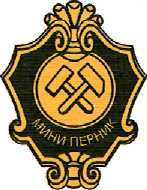      2300 гр. Перник, ул. "Найчо Цанов" № 42, тел.: 076/ 60 43 49, e-mail: mini_pernik@abv.bg    О Б Я В Л Е Н И Е                                      От 06.03.2024 годинаНа основание  чл.268, ал.1 от Търговския закон, във връзка с  чл.29, ал.2 от Правилника за прилагане на Закона на публичните предприятия, приет с ПМС № 85 от 30.04.2020г. в сила от 05.05.2020 година и съобразно Протокол № РД-21-15 от 18.02.2010г. на Министъра на икономиката, енергетиката и туризма и Решение на Ликвидатора на „Мини-Перник“ЕАД/л/, гр. Перник,  Ликвидаторът на „Мини-Перник“ЕАД/л/, гр. Перник	                                                 	О Б Я В Я В А:1. Открива процедура за продажба на активи, собственост на „Мини-Перник“ЕАД/л/, гр. Перник, чрез търг с тайно наддаване при закрито заседание.2. Предмет на търга са недвижими имоти, собственост на „Мини-Перник“ЕАД/л/, гр. Перник, подробно описани в Приложение 5, неразделна час от настоящото Решение.3. Търгът ще се проведе на 27.03.2024г. от 10.00 часа на адрес: гр. Перник, ул. "Найчо Цанов" № 42.4. Началната тръжна цена на всеки недвижим имот е подробно описана  в Приложение 5, неразделна час от настоящото Обявление.5.Начин на плащане - плащането да се извърши в български лева, по начин, посочен в тръжната документация.6. Срок за плащане на цената – спечелилият кандидат е длъжен да заплати оферираната от него цена в предложения срок, който не може да бъде по-дълъг от 11 /единадесет/ месеца.7. Размерът на депозита за участие в търга е 20/двадесет/ на сто от началната тръжна цена и се внася в касата на дружеството или по сметка на дружеството, посочена в тръжната документация най- късно до 13.00 часа на деня, предхождащ датата на търга.8. Стъпката за наддаване е в размер на 5% /пет процента/ от първоначалната тръжна цена.9. Тръжната документация може да се получи от 18.03.2024г. до 26.03.2024г. в деловодството на дружеството, на адрес: гр.Перник, ул.„Найчо Цанов“ № 42, срещу представен платежен документ за внесена невъзстановима парична сума в размер на 50 /петдесет/ лева.10.Оглед на обектите може да се извърши от желаещите кандидати  от 09.00 до 15.00 часа от 18.03.2024г. до 26.01.2024г., но най-късно до 13.00 часа на 26.01.2024г. – деня преди провеждане на търга в присъствието на представител на „Мини-Перник“ЕАД/л/, гр.Перник и след представяне на документ за закупена тръжна документация.11. Заявления за участие в търга се приемат на адрес: гр.Перник, ул.„Найчо Цанов“ № 42- деловодство до 13.00 часа на 23.01.2024г.12. При неявяване на кандидатите,повторен търг ще се проведе на 17.04.2024г. от 10.00 часа на същия адрес и при същите условия. Краен срок за приемане на заявления за участие: до 13.00 часа на деня, предхождащ датата на търга. В този случай лицата, закупили тръжна документация и не подали предложения в срока по т.11, могат да подадат предложения за участие до датата и часа на повторния търг.13. Утвърждавам тръжна документация за продажба на недвижимите имоти, собственост на „Мини-Перник“ЕАД/л/, гр.Перник, неразделна част от настоящето решение.		   ЛИКВИДАТОР:..................................                                                            /Виктор Бенбасат/